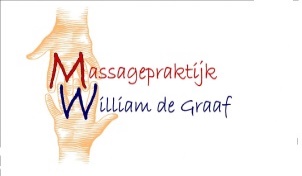 ANAMNESE FORMULIER Datum: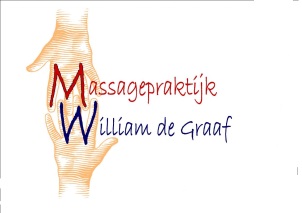 ANAMNESE FORMULIER (vervolg)Naam:Telefoon: Adres:Geboortedatum:Woonplaats:Beroep:E-mailadres:Aanbevolen door:Eerder massage ondergaan?Reden afspraak:Wat al gedaan?Wat verwacht u van mij?Ja/neeJa/neeJa/neeJa/neeSpecifieke vragen pijnSpecifieke vragen pijnSpecifieke vragen pijnSpecifieke vragen pijnSpecifieke vragen pijnSinds wanneer pijn?Sinds wanneer pijn?Waar zit de pijn? Kunt u de pijn aanwijzen?Waar zit de pijn? Kunt u de pijn aanwijzen?Waar komt de pijn vandaan?Waar komt de pijn vandaan?Straalt de pijn uit? Straalt de pijn uit? Hoe voelt de pijn? Is het een constante pijn?Hoe voelt de pijn? Is het een constante pijn?Kunt u slapen met deze pijn?Kunt u slapen met deze pijn?Doof gevoel? (zenuwbeknelling)Doof gevoel? (zenuwbeknelling)Pijn bij het hoesten, niezen of persen? (hernia)Pijn bij het hoesten, niezen of persen? (hernia)Komen deze klachten in de familie voor?Komen deze klachten in de familie voor?Onder behandeling arts/specialist, Diagnose?Onder behandeling arts/specialist, Diagnose?Zijn er foto’s gemaakt?Zijn er foto’s gemaakt?Bij welke activiteiten heeft u last?Bij welke activiteiten heeft u last?Wat betekent deze klacht voor u? Wat zou u doen als u de klacht niet had?Wat betekent deze klacht voor u? Wat zou u doen als u de klacht niet had?Toelichting:Toelichting:Toelichting:Toelichting:Toelichting:Medische achtergrondMedische achtergrondMedische achtergrondMedische achtergrondMedische achtergrondBloeddrukHartfalen Ziektes zenuwstelselZiektes zenuwstelselAllergieënLeveraandoeningenRecent operatieEpilepsieEpilepsieOedeemTromboseSpataderenDepressie/burn outDepressie/burn outZwellingenDiabetesRecent traumaAlgemeen onwelbevindenAlgemeen onwelbevindenAndere gezondheids-problemenRecent onverklaard gewichtsverlies >5kgKanker in voorgeschiedenisAl langer bestaande (onverklaarde) koortsAl langer bestaande (onverklaarde) koortsmedicijngebruikZwanger/proberen zwanger te wordenLangdurig gebruik corticosteroïdenOnder behandeling arts/specialist (naam)Onder behandeling arts/specialist (naam)Reden en telefoonnummer artsToelichting:Toelichting:Toelichting:Toelichting:Toelichting:LevensstijlLevensstijlLevensstijlLevensstijlLevensstijlGebruikt u alcohol?Vaak / soms / nooitSlaapt u goed?Rookt u?Vaak / soms / nooitSport u?Eet u gezond?Hoe is uw stoelgang?Drinkt u voldoende (water), hoeveel?Wat is uw stress-niveau?  0 1 2 3 4 5 6 7 8 9 10   0 1 2 3 4 5 6 7 8 9 10 Hobby’s?Wat is uw energie-niveau?  0 1 2 3 4 5 6 7 8 9 10  0 1 2 3 4 5 6 7 8 9 10Pijnpunten op de het lichaam / aandachtspunten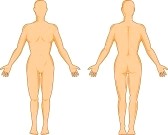 Hierbij geef ik ……(naam invullen)…………………….… aan dat ik kennis heb genomen van bovenstaande informatie, en dat ik alle belangrijke/relevante gezondheidsinformatie heb doorgegeven aan mijn behandelaar.Ik onderga de behandeling op eigen risico en ik zal de behandelaar niet aansprakelijk stellen voor enige gevolgen, bijwerkingen en/of nawerkingen die mogelijk het gevolg zouden kunnen zijn van een massage.Een massagetherapeut is geen arts of fysiotherapeut en is dus niet bevoegd om diagnoses te stellen bij ziekte of blessures of andere verwondingen. Een behandeling door een massagetherapeut is niet bedoeld als een alternatief voor een medisch advies of behandeling.Aldus naar waarheid ingevuldGetekend te …………………………………………………Datum: ……………………………………………………….Na het terug sturen verklaart u dat u het formulier naar waarheid heeft ingevuldPijnpunten op de het lichaam / aandachtspuntenHierbij geef ik ……(naam invullen)…………………….… aan dat ik kennis heb genomen van bovenstaande informatie, en dat ik alle belangrijke/relevante gezondheidsinformatie heb doorgegeven aan mijn behandelaar.Ik onderga de behandeling op eigen risico en ik zal de behandelaar niet aansprakelijk stellen voor enige gevolgen, bijwerkingen en/of nawerkingen die mogelijk het gevolg zouden kunnen zijn van een massage.Een massagetherapeut is geen arts of fysiotherapeut en is dus niet bevoegd om diagnoses te stellen bij ziekte of blessures of andere verwondingen. Een behandeling door een massagetherapeut is niet bedoeld als een alternatief voor een medisch advies of behandeling.Aldus naar waarheid ingevuldGetekend te …………………………………………………Datum: ……………………………………………………….Na het terug sturen verklaart u dat u het formulier naar waarheid heeft ingevuldPijnpunten op de het lichaam / aandachtspuntenHierbij geef ik ……(naam invullen)…………………….… aan dat ik kennis heb genomen van bovenstaande informatie, en dat ik alle belangrijke/relevante gezondheidsinformatie heb doorgegeven aan mijn behandelaar.Ik onderga de behandeling op eigen risico en ik zal de behandelaar niet aansprakelijk stellen voor enige gevolgen, bijwerkingen en/of nawerkingen die mogelijk het gevolg zouden kunnen zijn van een massage.Een massagetherapeut is geen arts of fysiotherapeut en is dus niet bevoegd om diagnoses te stellen bij ziekte of blessures of andere verwondingen. Een behandeling door een massagetherapeut is niet bedoeld als een alternatief voor een medisch advies of behandeling.Aldus naar waarheid ingevuldGetekend te …………………………………………………Datum: ……………………………………………………….Na het terug sturen verklaart u dat u het formulier naar waarheid heeft ingevuldPijnpunten op de het lichaam / aandachtspuntenHierbij geef ik ……(naam invullen)…………………….… aan dat ik kennis heb genomen van bovenstaande informatie, en dat ik alle belangrijke/relevante gezondheidsinformatie heb doorgegeven aan mijn behandelaar.Ik onderga de behandeling op eigen risico en ik zal de behandelaar niet aansprakelijk stellen voor enige gevolgen, bijwerkingen en/of nawerkingen die mogelijk het gevolg zouden kunnen zijn van een massage.Een massagetherapeut is geen arts of fysiotherapeut en is dus niet bevoegd om diagnoses te stellen bij ziekte of blessures of andere verwondingen. Een behandeling door een massagetherapeut is niet bedoeld als een alternatief voor een medisch advies of behandeling.Aldus naar waarheid ingevuldGetekend te …………………………………………………Datum: ……………………………………………………….Na het terug sturen verklaart u dat u het formulier naar waarheid heeft ingevuldPijnpunten op de het lichaam / aandachtspuntenHierbij geef ik ……(naam invullen)…………………….… aan dat ik kennis heb genomen van bovenstaande informatie, en dat ik alle belangrijke/relevante gezondheidsinformatie heb doorgegeven aan mijn behandelaar.Ik onderga de behandeling op eigen risico en ik zal de behandelaar niet aansprakelijk stellen voor enige gevolgen, bijwerkingen en/of nawerkingen die mogelijk het gevolg zouden kunnen zijn van een massage.Een massagetherapeut is geen arts of fysiotherapeut en is dus niet bevoegd om diagnoses te stellen bij ziekte of blessures of andere verwondingen. Een behandeling door een massagetherapeut is niet bedoeld als een alternatief voor een medisch advies of behandeling.Aldus naar waarheid ingevuldGetekend te …………………………………………………Datum: ……………………………………………………….Na het terug sturen verklaart u dat u het formulier naar waarheid heeft ingevuld